Publicado en Las Palmas de Gran Canaria (Canarias) el 26/11/2021 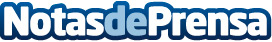 Repara tu Deuda cancela 35.110€ en Las Palmas de Gran Canaria (Canarias) con la Ley de Segunda OportunidadLos abogados líderes en la Ley de la Segunda Oportunidad son pioneros en su aplicación en toda EspañaDatos de contacto:David Guerrero655 95 67 35Nota de prensa publicada en: https://www.notasdeprensa.es/repara-tu-deuda-cancela-35-110-en-las-palmas Categorias: Nacional Derecho Finanzas Canarias http://www.notasdeprensa.es